AULA 7TERMOLOGIA: Propagação de calor 2 e gases.Exercícios de fixação: BásicoPoliedro livro 1 Cap. 6 propostos 3,8,9,14 e 20ComplementaresPoliedro livro 1 frente 3 cap 6 complementares 3,4,11,14 e 17Material ITA-IMELivro 3 Exerciciso 1,2,5,7,8,9 e 10. Pág 43 a 45Bibliografia básica:Livro 1 de física do poliedro, frente 3 cap. 6                           Bibliografia complementar:LIVRO Tópicos de Física 2, ler  tópico 4 , páginas 84 a  95Ler complemento teórico  do livro 3 ITA-IME  páginas  42 e 43.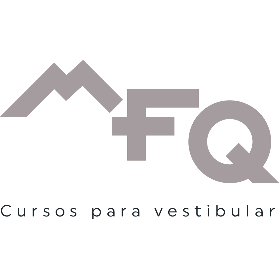 